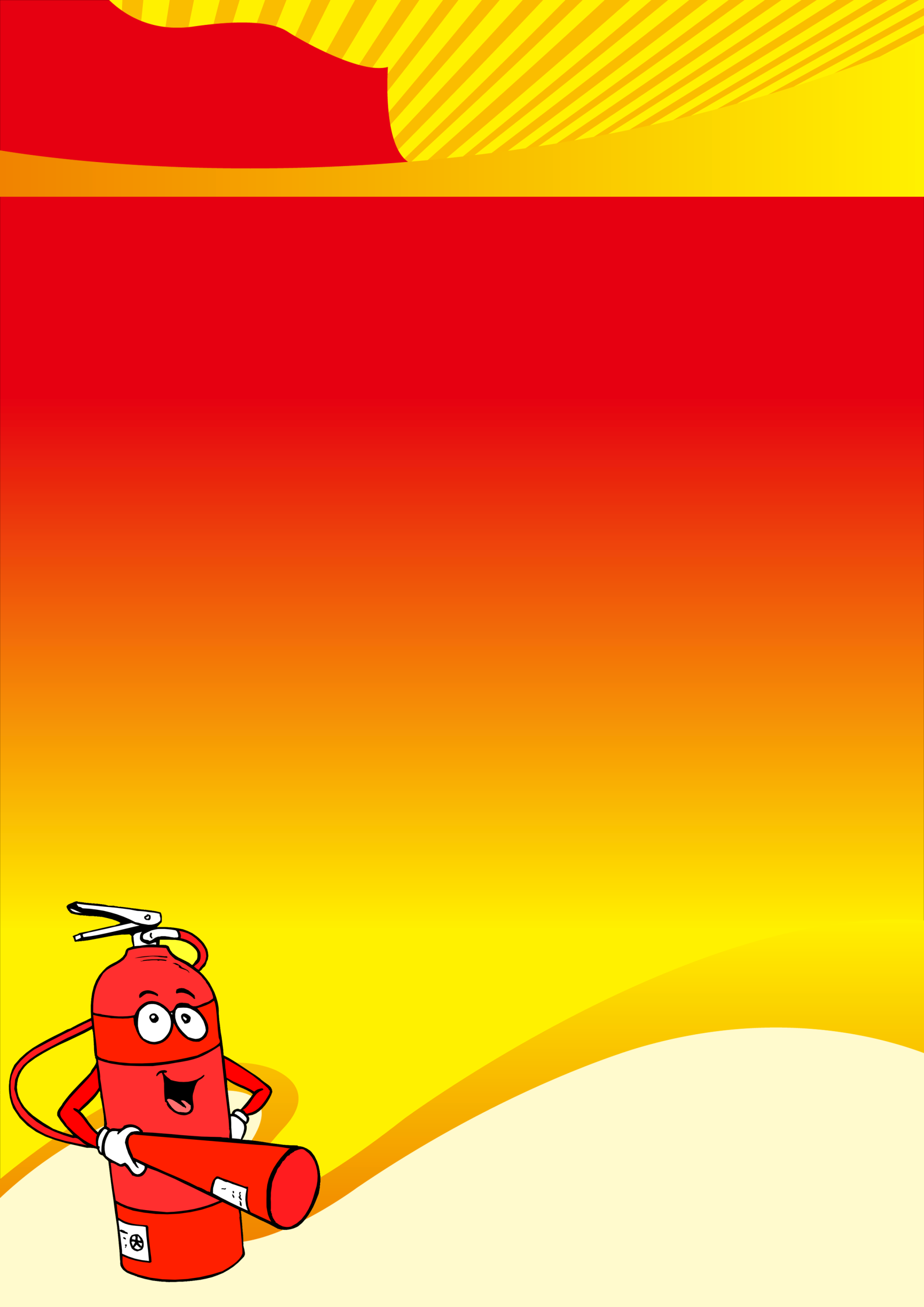 ДИПЛОМ«ЮНОГО СПАСАТЕЛЯ»НАГРАЖДАЕТСЯГруппа №10                 Заведующий МДОБУ детский сад №43                                        Э.И.Шагиева                 Инструктор по физической культуре                                           И.Ф. Репина 